Zadania dla klasy VIa i VIb(22.06-25.06.2020)To już ostatnie zadania w tym roku dla Was. Mam nadzieję, że otrzymam je do 25.06.2020 r.Jeśli ktoś nie zrobił poprzednich, to bardzo proszę o uzupełnienie i odesłanie mi zrobionych zadań.Będę czekać na nie.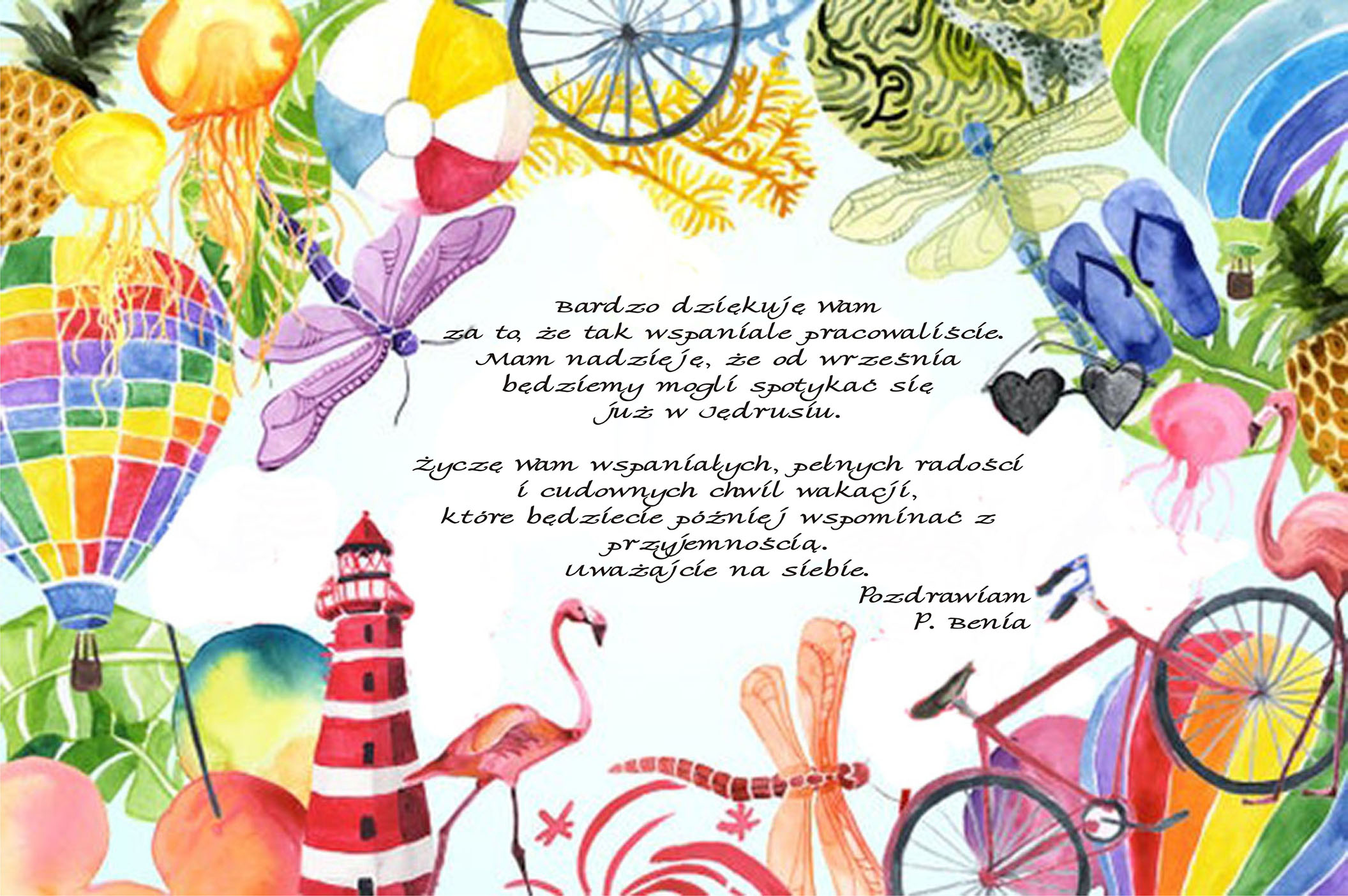 Na koniec powtórka z kolejności rozwiązywania działań.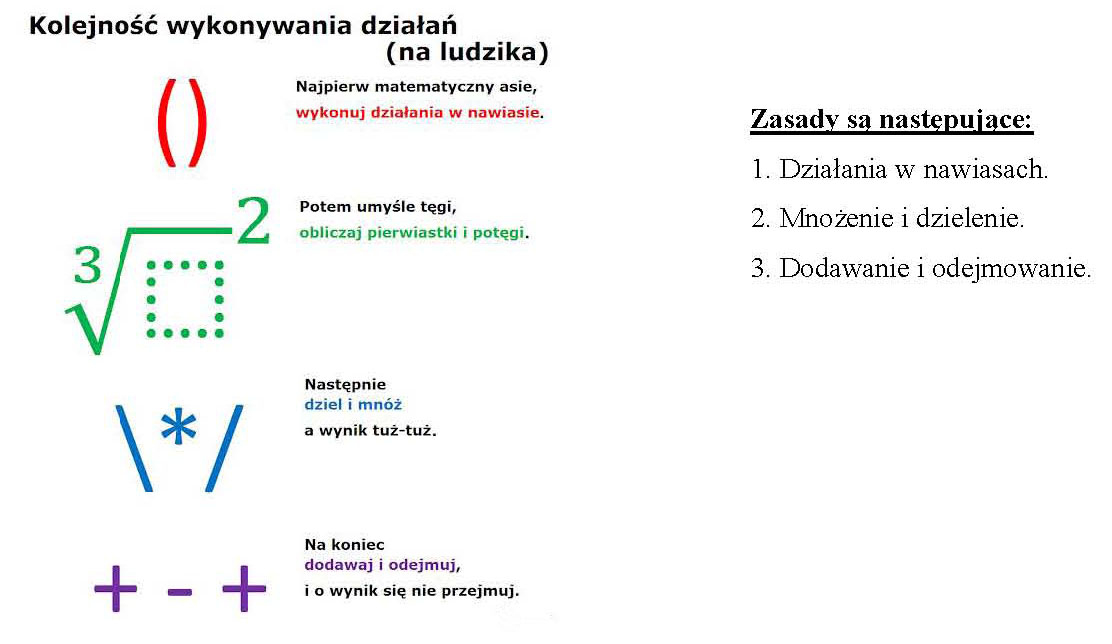 Rozwiąż działania. Pamiętaj o kolejności rozwiązywania działań.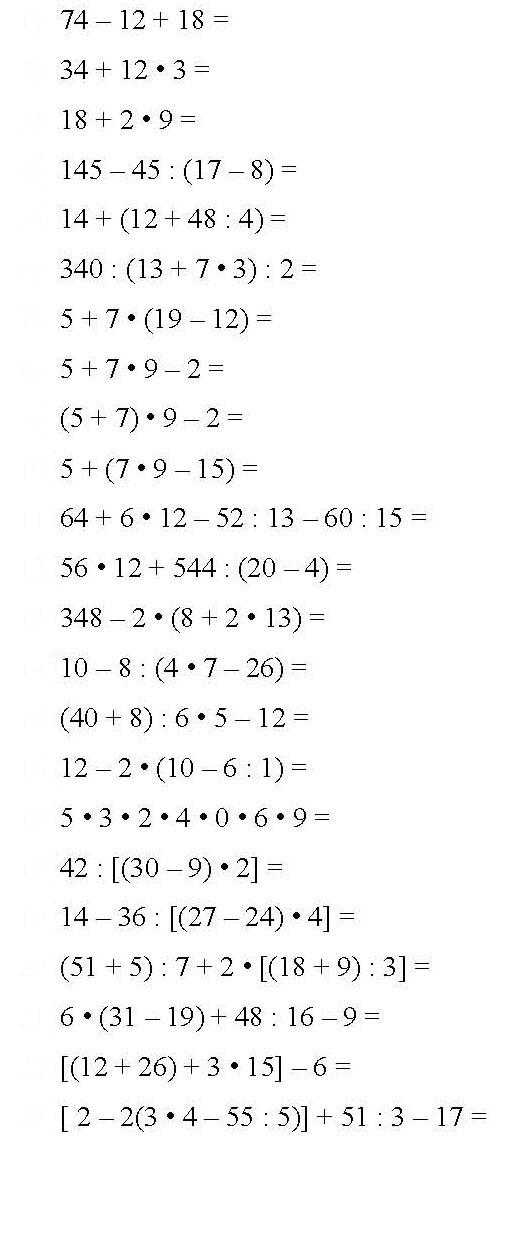 Narysuj według wzoru. Możesz przerysować na kartkę.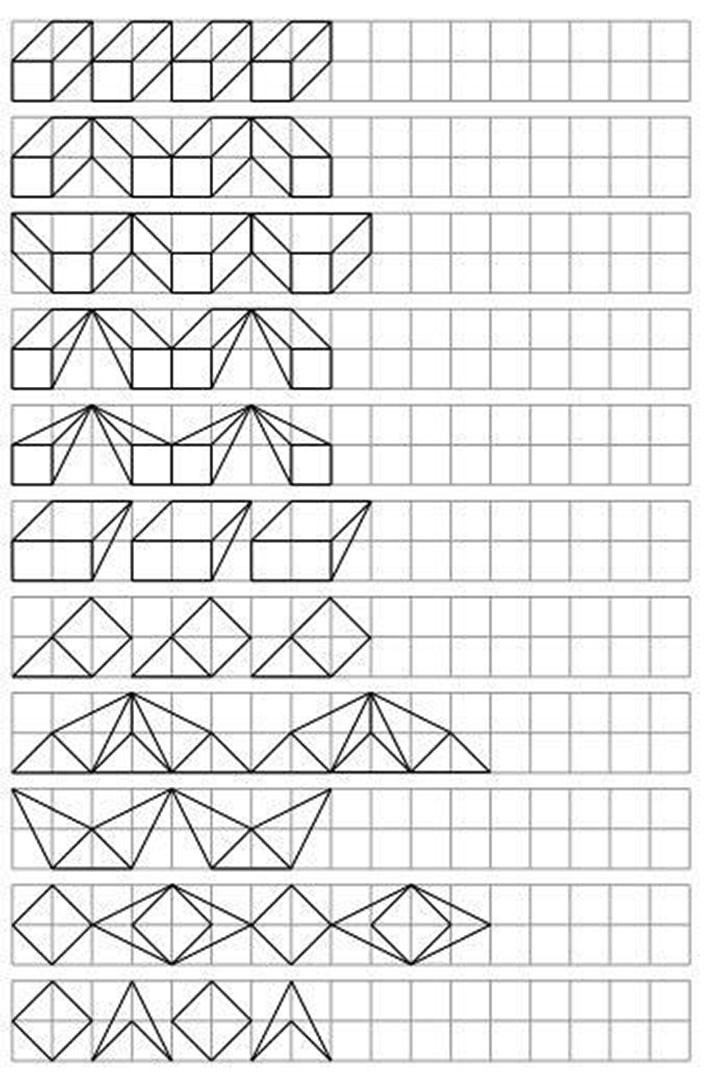 Znajd 7 różnic.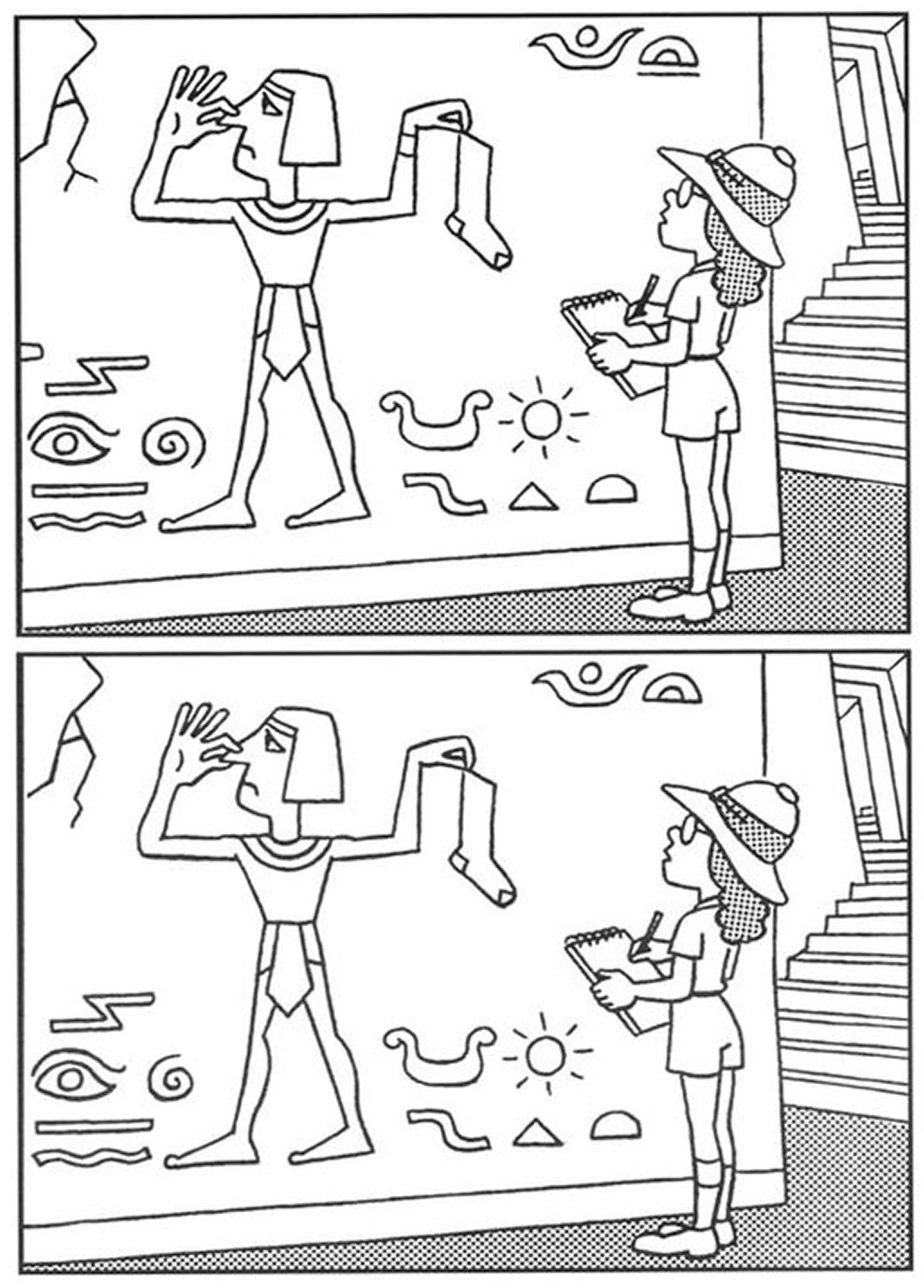 